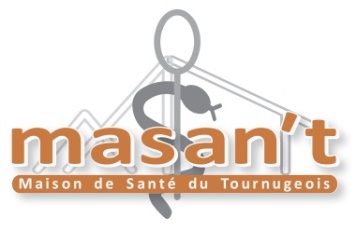 La Maison de santé du Tournugeois a ouvert ses portes en avril 2012 suite à une réflexion et un engagement de 15 professionnels de santé de Tournus, dans un contexte de désertification médicale et paramédicale qui s’annonçait dès 2008.La structure veut, par son organisation coordonnée entre les différentes professions médicales et paramédicales, pérenniser l’offre de soins sur notre secteur et améliorer la qualité des prises en charge des patients.La Maison de santé a vocation à regrouper des équipes locales de soins primaires qui, outre leur exercice classique de consultations, développent des actions de prévention en santé cohérentes avec le schéma d’organisation des soins défini par l’Agence Régionale de Santé (ARS).Un partenariat fort s’est construit et s’étoffe depuis 2012 avec les organisations et institutions médico-sociales, sociales et éducatives pour répondre au mieux aux besoins en santé de la population.C’est aujourd’hui une trentaine de professionnels de santé à votre service, un accueil téléphonique et physique du lundi au samedi assuré par 3 hôtesses. 1 SEUL NUMERO A RETENIR POUR TOUTES VOS DEMANDES 03 85 32 85 85L’OFFRE DE SOINSUNE PERMANENCE INFIRMIÈREDu lundi au vendredi de 07h30 à 08h30 et de 13h30 à 14h30 sans rendez-vousFlorence BOVE-BAUDRAS		Myriam DHERIN		Thierry PORRACélia JOLY				Michaël TERVILLEAnaïs POMARICO			Françoise CERVELLOINFIRMIERS ASALÉE (action de santé publique)Les lundi, mardi, jeudi et vendredi sur rendez-vousVous pouvez avoir recours GRATUITEMENT au suivi infirmier ASALEE  si vous :êtes diabétique, présentez des facteurs de risques cardio-vasculaires, êtes hypertendu, êtes fumeur,  présentez de petits troubles de la mémoireFlorence BOVE BAUDRAS et Michaël TERVILLE MÉDECINS GÉNÉRALISTES Dr François BORNAREL	Dr Amandine GARET	Dr Benoît DASSONVILLE	Dr Olivia MAMBRINIDr Déborah FRAIZY	Dr Philippe PEYRAUDMÉDECINS SPÉCIALISTES Dr Vincent DULIEGE, dermatologue = consulte 1 jeudi après-midi par mois et est expert en télé-dermatologieDr Hervé TIXIER, chirurgien gynécologue = consulte ½ journée tous les 2 mois environDr Abdelaziz BADER, psychiatre et son équipe, CMP adulte du CHS Sevrey MASSEURS-KINÉSITHERAPEUTES  Isabelle ANDRE	Stéphan BONTEMPSAmélie CORDUANT	Caroline CURTIAUD GONTHIERDominique CREMA 	Anne-Laure SALVI OSTÉOPATHEEmilie FOSSAERT     /     Julie PARSERAMAINORTHOPHONISTEPauline JOURNETDIÉTÉTICIENNEAudrey DELAYAT RICHARD PSYCHOLOGUE CLINICIENNEElise ZENNERADMINISTRATIF   NEdwige GENEVOIS, Cadre CoordinateurLa MAISON DE SANTE DU TOURNUGEOIS est ouverte du lundi au vendredi de 08h00 à 20h00le samedi de 08h00 à 12h30Tél. : 03 85 32 85 85Fax : 03 85 30 25 59Site Internet : www.masan-t.fr